Temat: Zagrożenia pożaroweRodzaje pożarów i odpowiadające im środki gaśnicze.Gazy spalają się całą swoją objętością. Wymieszane z powietrzem wybuchają z wielką siłą w zależności od proporcji mieszaniny gazu i tlenu.Ciecze palą się powierzchniowo, nagrzewając zewnętrzną warstwę, co powoduje jej parowanie.Ciała stałe palą się powierzchniowo. Zewnętrzna warstwa ciał stałych pod działaniem ognia kruszy się i odpada, dopiero wtedy proces spalania dochodzi do warstw głębszych.Pożar – niekontrolowane rozprzestrzenianie się ognia, które stwarza zagrożenie dla ludzi i objętych nim obiektów.Pożar – niekontrolowane rozprzestrzenianie się ognia, które stwarza zagrożenie dla ludzi i objętych nim obiektów.Trójkąt spalania - warunek powstania pożaruAby wywołać ogień, muszą jednocześnie zaistnieć trzy czynniki:ciało palne,obecność tlenu;wysoka temperatura lub inny bodziec energetyczny.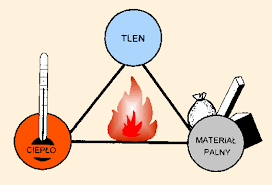 Przyczyny pożarów zaprószenie ognia, np. zaśnięcie z tlącym się papierosem;wzniecenie ognia przez pozostawienie bez opieki dzieci;awaria instalacji elektrycznych naprawianych lub przerabianych przez niedoświadczona osobę;niewłaściwe użytkowanie urządzeń grzewczych: kominków, pieców kaflowych;przechowywanie łatwopalnych substancji w pobliżu źródeł ciepła i ognia.Przyczyny pożarów zaprószenie ognia, np. zaśnięcie z tlącym się papierosem;wzniecenie ognia przez pozostawienie bez opieki dzieci;awaria instalacji elektrycznych naprawianych lub przerabianych przez niedoświadczona osobę;niewłaściwe użytkowanie urządzeń grzewczych: kominków, pieców kaflowych;przechowywanie łatwopalnych substancji w pobliżu źródeł ciepła i ognia.Zasady postępowania podczas pożaruZachowaj spokój (działaj szybko, ale rozważnie).Natychmiast zgłoś pożar, podając dokładne dane o miejscu i rozmiarze pożaru (998).Poinformuj inne osoby o niebezpieczeństwie (PALI SIĘ!).Wyłącz urządzenia i instalacje elektryczne, zamknij główny zawór gazu.Natychmiast opuść obszar zagrożony, używając klatek schodowych, a także oznakowanych dróg ewakuacyjnych i pożarowych.Uwaga! Nie korzystaj z windy.Zabezpiecz drogi oddechowe (np. mokrą chustką).Poruszaj się w pozycji jak najbliżej podłogi (na czworakach), ponieważ w wysokiej temperaturze gazy spalinowe się unoszą.Zasady postępowania podczas pożaruZachowaj spokój (działaj szybko, ale rozważnie).Natychmiast zgłoś pożar, podając dokładne dane o miejscu i rozmiarze pożaru (998).Poinformuj inne osoby o niebezpieczeństwie (PALI SIĘ!).Wyłącz urządzenia i instalacje elektryczne, zamknij główny zawór gazu.Natychmiast opuść obszar zagrożony, używając klatek schodowych, a także oznakowanych dróg ewakuacyjnych i pożarowych.Uwaga! Nie korzystaj z windy.Zabezpiecz drogi oddechowe (np. mokrą chustką).Poruszaj się w pozycji jak najbliżej podłogi (na czworakach), ponieważ w wysokiej temperaturze gazy spalinowe się unoszą.Środki gaśniczeŚrodki gaśniczeŚrodki gaśniczeŚrodki gaśniczeŚrodki gaśniczeŚrodki gaśniczePodręczny sprzęt gaśniczyPodręczny sprzęt gaśniczy jest używany przez pracowników, zanim na miejsce przybędzie straż pożarna.Jest on prosty w obsłudze i musi się znajdować w widocznym miejscu.Do podręcznego sprzętu gaśniczego zaliczana jest:Podręczny sprzęt gaśniczyPodręczny sprzęt gaśniczy jest używany przez pracowników, zanim na miejsce przybędzie straż pożarna.Jest on prosty w obsłudze i musi się znajdować w widocznym miejscu.Do podręcznego sprzętu gaśniczego zaliczana jest:Podręczny sprzęt gaśniczyPodręczny sprzęt gaśniczy jest używany przez pracowników, zanim na miejsce przybędzie straż pożarna.Jest on prosty w obsłudze i musi się znajdować w widocznym miejscu.Do podręcznego sprzętu gaśniczego zaliczana jest:Podręczny sprzęt gaśniczyPodręczny sprzęt gaśniczy jest używany przez pracowników, zanim na miejsce przybędzie straż pożarna.Jest on prosty w obsłudze i musi się znajdować w widocznym miejscu.Do podręcznego sprzętu gaśniczego zaliczana jest:Podręczny sprzęt gaśniczyPodręczny sprzęt gaśniczy jest używany przez pracowników, zanim na miejsce przybędzie straż pożarna.Jest on prosty w obsłudze i musi się znajdować w widocznym miejscu.Do podręcznego sprzętu gaśniczego zaliczana jest:Podręczny sprzęt gaśniczyPodręczny sprzęt gaśniczy jest używany przez pracowników, zanim na miejsce przybędzie straż pożarna.Jest on prosty w obsłudze i musi się znajdować w widocznym miejscu.Do podręcznego sprzętu gaśniczego zaliczana jest:gaśnicakoc gaśniczyagregat gaśniczyhydronetkahydrant wewnętrznyhydrant zewnętrzny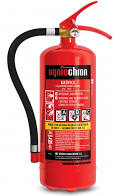 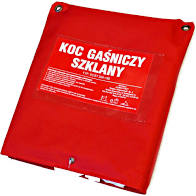 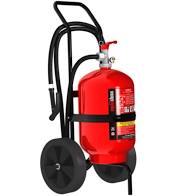 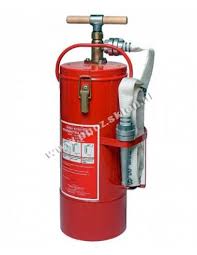 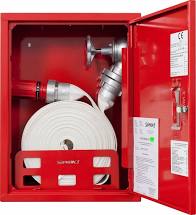 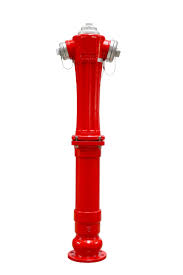 GrupaRodzaj pożaruŚrodek gaśniczyAciała stałe najczęściej pochodzenia organicznego (papier, węgiel, drzewo, wełna)woda, piana gaśnicza,proszek gaśniczy,dwutlenek węglaBciecze palne i substancje stałe topiące się pod wpływem wysokiej temperatury (benzyna, ropa, alkohole, parafina, aceton, pak, lakiery, pasty do podłogi, itp., topiące się tworzywa sztuczne)piana gaśnicza,proszek gaśniczy,dwutlenek węglaCgazy (metan, propan, butan, acetylen)proszek gaśniczy,dwutlenek węglaDmetale (magnez, sód, potas, elektron)piasekFtłuszcze i oleje w urządzeniach kuchennychspecjalne roztwory 
gaśnicze